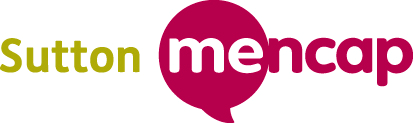 Children and Youth  Session dates 2023/24SaturdaysHolidays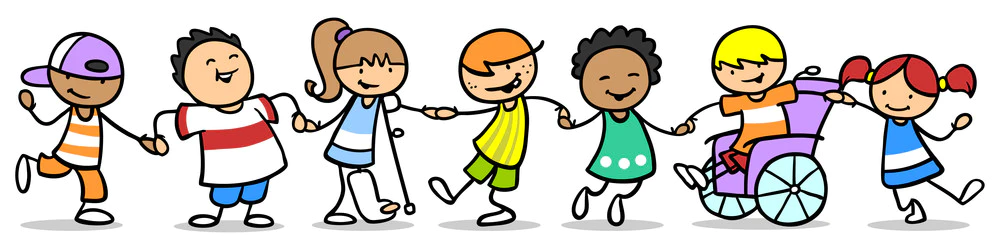 Diamond  Ruby Youth Sapphire 09.09.2316.09.2330.09.2323.09.2307.10.2314.10.2311.11.2304.11.2318.11.2325.11.2309.12.2302.12.2306.01.2413.01.2420.01.2427.01.2403.02.2417.02.2410.02.2424.02.2402.03.2409.03.2416.03.2423.03.2420.04.2427.04.2404.05.2411.05.2418.05.2408.06.2415.06.2422.06.2429.06.24 06.07.24 13.07.24 20.07.24 Monday TuesdayWednesdayThursdayFridayDiamondRuby Youth YouthSapphire 23.10.2324.10.2325.10.2326.10.2327.10.2312.02.2413.02.2414.02.2415.02.2416.02.24Saturday 6th April02.04.2403.04.2404.04.2405.04.2408.04.2409.04.2410.04.2411.04.2412.04.24Saturday 01.06.2428.05.2429.05.2430.05.2431.05.2429.07.2430.07.2431.07.2425.07.2426.07.2405.08.2406.08.2407.08.2401.08.2402.08.2412.08.2413.08.2414.08.2408.08.2409.08.2419.08.2420.08.2421.08.2415.08.2416.08.24Tuesday 27.08.24Wednesday 28.08.24 Thursday 29.08.2422.08.2423.08.24